Оплата услуг доступа к сети Интернет (ФЛП Лялюк А.Н.)Есть несколько способов пополнить счет:                                                         По всем вопросам, касающимся оплаты, звоните  +38(050)-440-46-64  и  +38(097)-05-40-307Наши банковские реквизиты:    ЄДРПОУ:2783114298                                              р/р:UA54 3515330000026007060711889 в ПрАТ ПриватБанк1)  касса любого банка. Для этого нужно обратиться к кассиру со своим договором. Реквизиты для оплаты:ЄДРПОУ:2783114298р/р:UA54 3515330000026007060711889 в ПрАТ ПриватБанкВ назначении платежа попросите кассира указать Ваш НОМЕР ДОГОВОРА и  ФИО, на  кого заключен договор.2)  Приват24Зайдите на сайт: https://privatbank.ua, авторизируйтесь. Выберите меню: "Платежи" >>> "По реквизитам" Введите ЄДРПОУ: 2783114298Далее следуйте инструкциям на экране.Не забудьте указать Ваш НОМЕР ДОГОВОРА и  ФИО.3)   терминал ПриватБанка Авторизируйтесь в терминале с помощью банковской карты или номера телефона
Выберие "Коммунальные услуги"
Кнопка "Интернет"
Выберите кнопку  LanTelecom (Лялюк ФЛП)В окне Назначение платежа введите СВОЙ НОМЕР ДОГОВОРА и  ФИО.
Введите сумму
К оплате принимаются наличные и пластиковые карты.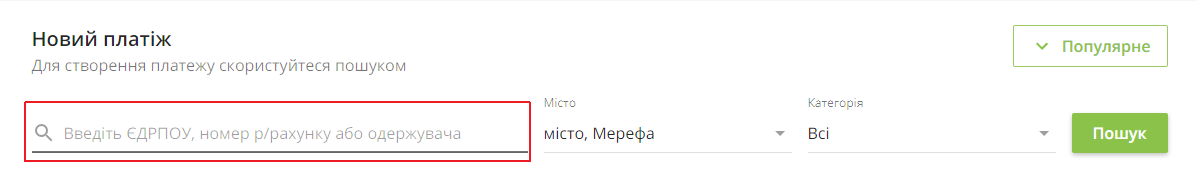 